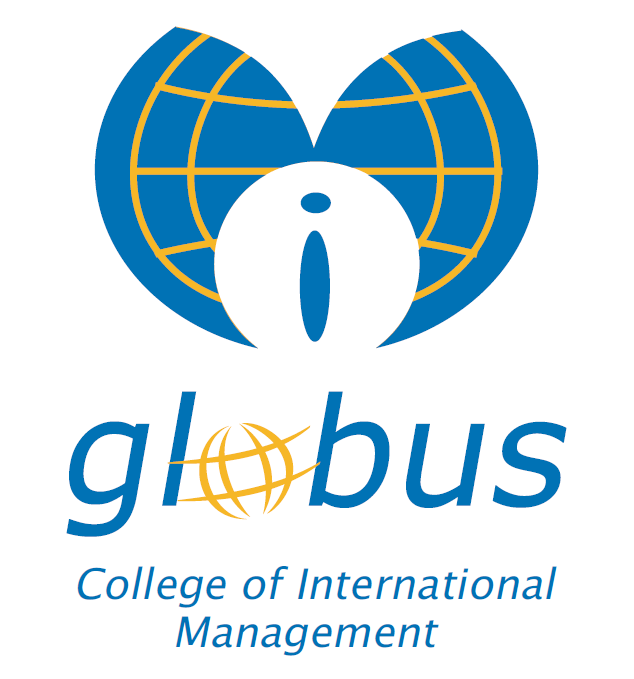 KUVENDI I AKSIONARËVEPrishtinë,2019Në pajtim me dispozitat e Ligjit për Shoqëritë Tregtare në Kosovë, Ligjit për Arsimin e Lartë në Republikën e Kosovës dhe Statutit të BPrAL Kolegji Globus sh.a., Kuvendi i Aksionarëve të BPrAL Kolegji Globus sh.p.k. në Kuvendin e Jashtëzakonshëm të Aksionarëve, të mbajtur në Prishtinë më 16 nëntor 2017, miratoi këtë:REGULLORE TË PUNËS SË KUVENDIT TË AKSIONARËVE KREU I –DISPOZITAT E PËRGJITHSHMENeni 1QëllimiQëllimi i  kësaj  Rregulloreje  është  përcaktimi  i mënyrës  dhe  procedurave  të  punës së Kuvendit  të Aksionarëve (në  tekstin  e  mëtejmë  Kuvendi) të  BPrAL  Kolegji  Riinvest  sh.a.(në  tekstin  e  mëtejmë Shoqëria ose Kolegji), në pajtim me dispozitat dhe obligimet e përcaktuara në Statutin e Shoqërisë dhe në ligjet e zbatueshme.Me këtë Rregullore përcaktohen dispozitat lidhur me: Përgatitjen dhe konvokimin e mbledhjeve (seancave) të Kuvendit të Aksionarëve,Udhëheqjen e mbledhjeve të Kuvendit të Aksionarëve,Mënyrën e aprovimit të vendimeve dhe konkluzioneve të Kuvendit të Aksionarëve,dhe Mbajtjen e dokumentacionit përpunën e Kuvendit të Aksionarëve.Në  rast  se  ndonjë  dispozitë  e  kësaj  Rregulloreje  bie  ndesh  me  Ligjin  për  Shoqëritë  Tregtare  në Kosovë, ligjet tjera të zbatueshme për Kolegjin apo Statutin e Shoqërisë, dispozitat e saj do të jenë të pavlefshme, ndërsa do të zbatohen dispozitat e akteve tjera të listuara në këtë paragraf. Në  rasttë  mbajtjes  së  Kuvendit  të  Aksionarëve  si  rrjedhojë  e  vendimit  të  Gjykatës  kompetente, punimet e tij do të rregullohen në bazë të ligjeve të aplikueshme dhe udhëzimeve specifike në vendimin e Gjykatës. Neni 2Mbledhjet e KuvenditKuvendipunimetevetaikryennëmbledhjeplenare të të gjithë aksionarëve të regjistruar në Listën  e  Aksionarëve  30  ditë  para  mbajtjes  së  planifikuar  të  Kuvendit  të  Aksionarëve. Kjo  Listë  e Aksionarëve duhet të përmbajë emrin dhe adresën e secilit aksionar aktual si dhe numrin dhe llojin e aksioneve metë cilat aktualisht disponojnë, dhe informacionet tjera që duhet të shënohen në të në bazë të ligjeve të zbatueshme në Kosovë.Mbledhjet  e  Kuvendit  të  Aksionarëve  mund  të  jenë  të  rregullta (Kuvendi Rregullt) dhetë jashtëzakonshme (Kuvendi Jashtëzakonshëm).Kuvendii  Aksionarëve  do  të  mbajë  një  Kuvend  të  Rregullt  në  vit, jo  më  vonë  se  deri  në  fundin  e muajit  të  tretë  pas  përfundimit  të  çdo  viti  kalendarik,  si  dhe  jo  më  vonë  se  dy  muaj  pas  pranimit  të raportit të auditimit të Shoqërisë. Kuvendet  e  Jashtëzakonshme  mund  të  konvokohen  në  çdo  rast  kur  një  gjë  e  tillë  konsiderohet  e domosdoshme. Kuorumi i Kuvendit të Aksionarëve konsiderohet se është plotësuar në çdo rast kur në mbledhjet e Kuvendit që janë thirrur në pajtim me dispozitat ligjore dhe të akteve të Shoqërisë janë të pranishëm aksionarët ose personat e autorizuar të aksionarëve që janë pronarë të së paku 50.01% të aksioneve të Shoqërisë.  Përjashtimisht  kësaj  dispozite,  në  rastet  kur  në  rendin  e  ditës  së  Kuvendit  janë  vendosur çështje për të cilat kërkohet vendimmarrje sipas nenit 12.5 të Statutit të Shoqërisë, atëherë kuorumi në mbledhjet e Kuvendit të Aksionarëve konsiderohet se është arritur kur të pranishëm në Kuvend janë së paku 2/3 dy të tretat e të gjitha aksioneve të Shoqërisë. Në  Kuvend,  aksionarët  marrin  pjesë  personalisht  apo  mund  ta  emërojnë  një  përfaqësues  për  të votuar  në  emër  të  aksioneve  të  tyre,  me  autorizim  me  shkrim.  Autorizimi  i  përfaqësimit  duhet  të theksojë shprehimisht se përfaqësuesi e ka te drejtën që të votojë përaksionet e aksionarit që ka dhënë autorizimin. Një kopje e këtij Autorizimi duhet t’i dërgohet Kryetarit të Kuvendit dhe Sekretarit  të Përgjithshëm të Shoqërisë, para fillimit të mbledhjes. Autorizimi i tillë mund të jetë për një Kuvend të caktuar, për një periudhë të caktuar apo pa kufizim kohor.Kuvendet e Aksionarëve do të mbahen në selinë e Kolegjit në Prishtinë, apo në ndonjë vend tjetër në Kosovë që mund të përcaktohet nga Bordi Drejtues në ftesën për Kuvend të Aksionarëve. KREUII – KONVOKIMII KUVENDIT TË AKSIONARËVENeni 3Konvokimi i Kuvendit të RregulltKuvendet  e  Rregullta  i konvokon Bordi  Drejtues,  me  vendim.Në  rast  të dështimit  të  thirrjes  dhe organizimit të Kuvendit të Rregullt nga Bordi Drejtues, të drejtën e thirrjes së tij e kanë aksionarët që kanë në pronësi të tyre së paku 10% të të gjitha aksioneve të Shoqërisë.Moskonvokimi dhe mosmbajtja e Kuvendit të Rregullt nga Bordi Drejtues në kohën e përcaktuar në këtë Rregullore mund të konsiderohet dështim i Bordit Drejtues në realizimin e obligimeve të veta, por nuk ndikon në veprimtarinë e vlefshme dhe ligjshme të shoqërisë.Megjithatë, ky dështim menjëherë u jep aksionarëve të drejtën, që mund të ushtrohet nga një ose më shumë aksionarë që mbajnë së paku 10% të votave me të drejtë vote në mbledhjen vjetore, që të konvokojnë dhe mbajnë mbledhjen vjetore të  aksionarëve.  Në  rast  të  tillë,  ftesat  për  Kuvendin  e  Rregullt  do  të  dërgohen  nga  Sekretari  i Përgjithshëm i Kolegjit. Në Kuvende të Rregullta mund të merren vendime vetëm për çështje që bien nën fushëveprimin e njoftimit  dhe  rendit  të  ditës  që  është  dërguar  paraprakisht,  apo  në  fushëveprimin  e  propozimeve  të dërguara  tek  Bordi  Drejtues  sipas  procedurës  së  përcaktuar  në  nenin  5  të  kësaj  Rregulloreje. Megjithatë,  ky  kufizim  nuk  është  i  zbatueshëm  për  diskutimin  e  çështjeve  tjera  gjatë  Kuvendit  të Rregullt.Neni 4Konvokimi i Kuvendit të JashtëzakonshëmKuvendi i Jashtëzakonshëm mund të thirret nga Bordi Drejtues, me vendim, kurdo që ai konsideron se është shfaqur nevoja apo janë përmbushur kushtet që Kuvendi i Aksionarëve të trajtojë apo vendosë mbi ndonjë çështje që është në kompetencë të tij. Kuvendi  i  Jashtëzakonshëm  mund  të  thirret  edhe  nga  zotëruesit  e  së  paku  10%  të  aksioneve  të Shoqërisë, të  cilët  kërkesën  për  mbajtjen  e  Kuvendit  të  Jashtëzakonshëm  ia  paraqesin  Kryetarit  të Kuvenditdhe  Bordit  Drejtues.Nëse  Kuvendi  i  Jashtëzakonshëm  thirret  në  bazë  të  këtij  paragrafi, pronarët  e  më  së  paku  10%  të  të  gjitha  votave  kanë  të  drejtë  të  propozojnë qëllimin, çështjen  apo çështjet që do të diskutohen dhe rendin e ditës për Kuvendin e Jashtëzakonshëm. Kërkesa për Kuvend të Jashtëzakonshëm bëhet me shkrim dhe duhet të përmbajë emrat dhe adresat e aksionarëve, numrin e aksioneve që ata i zotërojnë, datën dhe nënshkrimet e të gjithë aksionarëve që parashtrojnë kërkesën. Brenda  pesëmbëdhjetë  (15)  ditëve  pas  pranimit  të kërkesës  nga  Bordi  Drejtues,  ai  duhet  ta  miratojë vendimin për caktimin ose refuzimin e mbledhjes. Brenda pesë ditëve pas miratimit të këtij vendimi, Bordi Drejtues duhet t’u dërgojë njoftim për mbajtjen e mbledhjes personave që kanë paraqitur kërkesën  në  adresën  e  shënuar  në  kërkesë,  së  bashku  me  një  kopje  të  vendimit.  Nëse  kërkesa  për caktimin e mbledhjes së jashtëzakonshme refuzohet, atëherë vendimi i refuzimit duhet të theksojë edhe arsyet për refuzimin e mbledhjes. Vendimi i BorditDrejtues për refuzimin e mbledhjes mund të miratohet vetëm nëse procedurat e përcaktuara në paragrafin 2 të këtij neni nuk janë përmbushur, ose nëse aksionarët që kanë paraqitur kërkesën nuk e posedojnë numrin e mjaftueshëm të votave që kërkohen sipas këtij paragrafi, ose nëse asnjëra nga çështjet e propozuara në kërkesë për mbledhje nuk është në kompetencën e mbledhjes së aksionarëve.Në Kuvende të Jashtëzakonshme mund të votohetvetëm për çështjetpër të cilat ai është konvokuar në bazë të rendit të ditës që u është dërguar aksionarëve, por ky kufizim nuk është i zbatueshëm për diskutimin e çështjeve tjera gjatë tyre.Neni 5 Ftesat për Kuvend dhe Rendi i Ditës së KuvenditNjoftimi me shkrim për mbajtjen e Kuvendit të Rregullt të Aksionarëve duhet të dorëzohet jo më pak  se  tridhjetë  (30)  ditë  dhe  jo  më  shumë  se  gjashtëdhjetë  (60)  ditë  para  datës  së  mbajtjes,  ndërsa njoftimi me shkrim mbi mbajtjen e Kuvendit të Jashtëzakonshëm të Aksionarëve duhet të dorëzohet jo më pak se njëzet (20) ditë dhe jo më shumë se tridhjetë (30) ditë para datës së mbajtjes së mbledhjes së   jashtëzakonshme.   Njoftimi për   Kuvend,   përveç   rasteve   të   rregulluara   me   nenin   3   të   kësaj Rregulloreje, dërgohet nga Kryetari i BorditDrejtues, ose me udhëzimin e tij, ose nga Bordi i Drejtorëve, dhe u dërgohet të gjithë aksionarëve me të drejtë vote.Njoftimi për mbajtjen e Kuvendittë Rregulltduhet të përmbajë datën, kohën dhe vendin e mbajtjes së mbledhjes, rendin e propozuar të ditës dhe një listë të çështjeve për të cilat duhet votohet (përfshirë listën e kandidatëve të propozuar për emërim), dhe të gjitha çështjet tjera që duhet të përfshihen në njoftim në bazë të Statutit dhe kësaj Rregulloreje.Njoftimi gjithashtu duhet të përfshijë raportin vjetor të  shoqërisë,  llogarinë  vjetore,  deklaratën  e  fitimeve  dhe  humbjeve  vjetore  dhe  raportin  e  auditimit. Bordi i drejtorëve është i obliguar që të sigurojë që të gjitha këto dokumente ose t’u dërgohen ose të jenë në dispozicion të aksionarëve së paku tridhjetë (30) ditë para mbledhjes. Rendi  i  ditës  së  Kuvendit  do  të  përcaktohet  nga  Bordi Drejtues, me vendim, dhe do t’u dërgohet aksionarëve krahas njoftimit për mbajtjen e tij. Aksionarët që janë bartës të së paku 10% të aksioneve mund të kërkojnë përfshirjen e jo më shumë se dy pikave të reja në rendin e ditës, duke kërkuar një gjë të tillë me shkrim nga Bordi Drejtues jo më vonë se 14 ditë para datës së mbajtjes së Kuvendit. Kërkesa nga ky paragraf duhet të përmbajë emrin dhe numrin e aksioneve të secilit propozues, si dhe datën e parashtrimit të saj. Për qëllime të këtij paragrafi, asnjë aksionar nuk mund të numërohet më shumë se në një grup të aksionarëve që mbajnë së paku 10% të votave. KREU III –UDHËHEQJA, PUNIMET DHE DOKUMENTACIONI I KUVENDITNeni6Udhëheqja e KuvenditMe punën e Kuvendit udhëheq Kryetari i Kuvendit. Në mungesë të Kryetarit të Kuvendit, për çfarëdo arsye, mbledhjet e Kuvendit i udhëheqë anëtari më i vjetër i Kuvendit të Aksionarëve, i cili i bartë të gjitha kompetencat e Kryetarit të Kuvendit sa i përket punimeve të Kuvendit. Mbledjjen e hapë Kryetari i Kuvendit i cili edhe propozonet organe të punës së Kuvendit. Organe të punës së Kuvendit mund të jenë Kryesia e Punës, Komisioni Verifikues dhe procesmbajtësi. Zgjedhja e organeve të punës së Kuvendit duhet t’i paraprijë punimeve të Kuvendit. Kryesia  e  Punës  të  Kuvendit  do  të  caktohet  në  rast  se  Kuvendi  i  Aksionarëve  përbëhet  nga  më shumë se 50 aksionarë me të drejtë vote në të. Komision iVerifikues duhettëvërtetojësenëmbledhjemarrinpjesënjënumërimjaftueshëmidelegatëvepërtëplotësuarkuoruminedomosdoshëmpërmarrjenevendimevenëKuvend,nëpajtimmeStatutineShoqërisë,dhe konstituohet vetëm në rastet kur Kryetari nuk është në gjendje të vërtetojë se të pranishëm në Kuvend janë zotëruesit e aksioneve të domosdoshme për të marrë vendime sipas Statutit dhe kësaj Rregulloreje.Pas krijimit  të  organeve  të  punës  së  Kuvendit  dhe konstatimit se ekziston kuorumi, Kryetari  i Kuvendit propozon miratimin e rendit të ditës së mbledhjes së Kuvendit. Miratimi I rendit të ditës bëhet me shumicë votash,ndërsa çdo aksionar ka të drejtëtëpropozojëndërriminoseplotësiminerendittëditëstë Kuvendit të Rregullt.Pika  e  parë  e  rendit  të  ditës  të  çdo  Kuvendi  të  Shoqërisë  do  të  jetë  miratimi  i  procesverbalit  nga Kuvendi paraprak, i cili duhet t’u dërgohet të gjithë aksionarëve krahas dokumentacionit tjetër përgatitor të Kuvendit.Pika e dytë e rendit të ditës të çdo Kuvendi të Shoqërisë do të jetë raportimi nga Kryetari i Kuvendit, Bordi i Drejtorëve, apo një personi tjetër të autorizuar mbi veprimtarinë e Shoqërisë mes dy Kuvendeve. Neni7Diskutimet në Kuvendin e AksionarëveDiskutuesi  në  Kuvendin  e  Aksionarëve mund të flasë vetëm për çështjen e cila është duke ushqyrtuar sipas rendit të ditës.Nëse diskutimi devijon nga rendi i ditës,Kryesuesi I mbledhjes katë drejtë t’ia tërheq vërejtjen ose ta ndërpresë diskutimin.Asnjëdiskutues në Kuvendin e Aksionarëve nuk mund ta marrë fjalën më te përsenjëherë për një pike të caktuar të rendit të ditës. Diskutimi i aksionarëve në Kuvendin e Aksionarëve mund të zgjasë më sës humti pesë(5)minuta.Secili aksionar ka të drejtë në një replikë(e cila zgjatë jo më shumë se një minutë)nëse përmendet,apo I apostrofohet emir në mënyrë të drejtpërdrejtë apo të tërthortë.Neni 8Dokumentacioni i KuvenditProcesverbali i secilës mbledhje të aksionarëve duhet të përgatitet menjëherë pas mbledhjes dhe duhet  të  nënshkruhet  nga  Kryetari  i  Kuvendit  dhe  Sekretari  i  Përgjithshëm  i  Shoqërisë,  që  është përgjegjës për saktësinë e procesverbalit.Procesverbali  përpilohet  brenda  një  jave  pas  përfundimit  të  Kuvendit  dhe  i  përmban  të  gjitha elementet  e  përcaktuara  në  këtë  Rregullore. Procesverbali  përfshin  (i)  datën,  kohën  dhe  vendin  e mbajtjes  së  mbledhjes,  (ii)  rendin  e  ditës,  (iii)  kuorumin,  (iv)  fletëvotimet  si  dhe  procedurat  tjera  të votimit, (v) numrin e votave të cilat i posedojnë aksionarët dhe përfaqësuesit e tyre në mbledhje, (vi) emrin e kryesuesit të mbledhjes dhe secilit sekretar të mbledhjes, (vii) çështjet te cilat janë votuar dhe rezultatet e votimit, (viii) një përmbledhje të fjalimeve dhe diskutimeve (përfshirë ndonjë fjalim lidhur me ndonjë votë negative apo abstenim), dhe (ix) një listë të vendimeve të marra në mbledhje.Të gjitha vendimet, aktet normative dhe udhëzimet e miratuara nga Kuvendi do të mbahen në arkiv të veçantë, i cili mirëmbahet nga Sekretari i Përgjithshëm i Shoqërisë, nën mbikëqyrjen e Kryetarit të Kuvendit. Të njëjtat janë në dispozicion të të gjithë aksionarëve dhe Bordit Drejtues, në çdo kohë.KREU IV – VOTIMI NË KUVEND DHE ZGJEDHJA E ORGANEVENeni 9Marrja e vendimeve të KuvenditKuvendi i Aksionarëve i miraton vendimet dhe konkluzionet e veta me shumicë votash. Propozimi për të cilin votohet, konsiderohet si i aprovuar vetëm nëse për të deklarohen më tepër se 50% të aksioneve të pranishme në Kuvendin për të cilin është konstatuar kuorumi.Përjashtimisht dispozitës nga paragrafi 1 i këtij neni, votimi për çështjet e përcaktuara në nenin 15.2 të Statutit të Shoqërisë dhe votimi për çështje tjera për të cilat është e paraparë një shumicë e kualifikuar e aksioneve duhet të miratohen nga shumica e kualifikuar e përcaktuar në dispozitat përkatëse.Votimi në Kuvendin e Aksionarëve është publik, përveç në rastet kur Kuvendi i zgjedh organet e veta, kur votimi mund të bëhet në mënyrë të fshehtë, të hapur apo me aklamacion.Votimin me vota të fshehura e koordinon Sekretari i Përgjithshëm i Shoqërisë, nën udhëheqjen e Kryetarit të Kuvendit.Neni 10Zgjedhja e organeveKuvendi i Aksionarëve është ekskluzivisht kompetent për zgjedhjen e Kryetarit të Kuvendit dhe Bordit Drejtues të Shoqërisë, në pajtim me Statutin e Shoqërisë.Të drejtën e propozimit të kandidatëve për Kryetar të Shoqërisë e kanë a) Bordi Drejtues i Shoqërisë i cili mund të propozojë një kandidat, dhe b) bartësit e së 10% të aksioneve të Shoqërisë, të cilët mund ta propozojnë një kandidat për Kryetar. Në rast të zgjedhjes me votim të hapur apo të fshehur, Kryetar i Shoqërisë konsiderohet kandidati që ka fituar së paku votat e së paku një aksioni mbi vlerën e gjysmës së aksioneve të Shoqërisë. Në qoftë se asnjëri nga kandidatët e propozuar për Kryetar të Kuvendit nuk e merr këtë numër të votave, atëherë në rrethin në rrethin e dytë të votimit aksionarët e pranishëm në Kuvend votojnë vetëm dy kandidatët të cilët në rrethin e parë të zgjedhjeve kanë gëzuar përkrahjen më të madhe të aksionarëve të pranishëm në Kuvend. Pas votimit në rrethin e dytë, për Kryetar i Kuvendit zgjedhet kandidati i cili ka fituar përkrahjen e shumicës së aksioneve të Shoqërisë. Kryetari i Kuvendit, i cili me automatizëm është edhe Kryetar i Bordit Drejtues të Shoqërisë, do të ketë mandat trevjeçar, me të drejtë të pakufizuar rizgjedhjeje.Përveç Kryetarit të Bordit Drejtues dhe pas zgjedhjes së tij, Kuvendi i Aksionarëve zgjedhë edhe katër drejtorë tjerë, me mandat trevjeçar dhe të drejtë të pakufizuar rizgjedhjeje. Anëtarët e Bordit Drejtues mund të zgjedhen me votim të hapur, votim të fshehur dhe aklamacion. Mandati i Bordit Drejtues mund të konfirmohet çdo vit në Kuvendin e Rregullt të Shoqërisë. Të drejtën e propozimit të kandidatëve për Bordin e Drejtorëve do ta kenë: Kryetari i Bordit, i cili propozon dy kandidatë, dhe të gjithë aksionarët që zotërojnë mbi 10% të aksioneve në Shoqëri të cilët kanë të drejtë të propozojnë nga një kandidat për drejtor në Bordin Drejtues. Në rast të zgjedhjes me votim, anëtarë të Bordit Drejtues zgjedhen katër kandidatët që kanë fituar përkrahjen më të madhe të aksioneve që kanë votuar në Kuvend.Procedurat e zgjedhjes së organeve përmes votimit të fshehtë do të koordinohen nga Sekretari i Përgjithshëm i Shoqërisë, nën udhëheqjen e Kryetarit të Kuvendit.KREU V – DISPOZITAT PËRFUNDIMTARENeni 11Hyrja në fuqiKjo Rregullore konsiderohet miratuar aprovuar po që se për të voton shumica e aksioneve në Kuvendin e Aksionarëve. Ndërrimet dhe plotësimet e kësaj Rregulloreje, bëhen në të njëjtën mënyrë dhe në bazë të së njëjtës procedurë sikurse edhe miratimi i saj.Kryetari i Kuvendit të AksionarëveProf.ass.dr.Betim SPAHIU